You are summoned to a Parish Council Meeting to be held on Wednesday 9th June 2021 at 7.30 pm At Hellingly Community Hub to transact the following business.Signed    	Jenny Hoodless				 		Dated  2nd June 2021Jenny Hoodless, Parish ClerkAGENDAApologies for absence: Adjournment for input from the public [maximum 15 minutes]. Declarations of Interest To consider and approve the Minutes of the Parish Council Meeting held by zoom on Wednesday 19th May 2021. Matters arising (not covered elsewhere on the Agenda):County Councillors ReportDistrict Councillor’s Report Financial Matters.  Clerk’s report:Chairman’s report 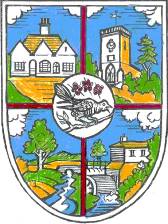 THE PARISH COUNCIL OF HELLINGLYThe Community Hub, Hellingly, East Sussex, BN27 4EPTel: 01323 449415e-mail: clerk@hellingly-pc.org.ukWebsite: www.hellingly-pc.org.uk